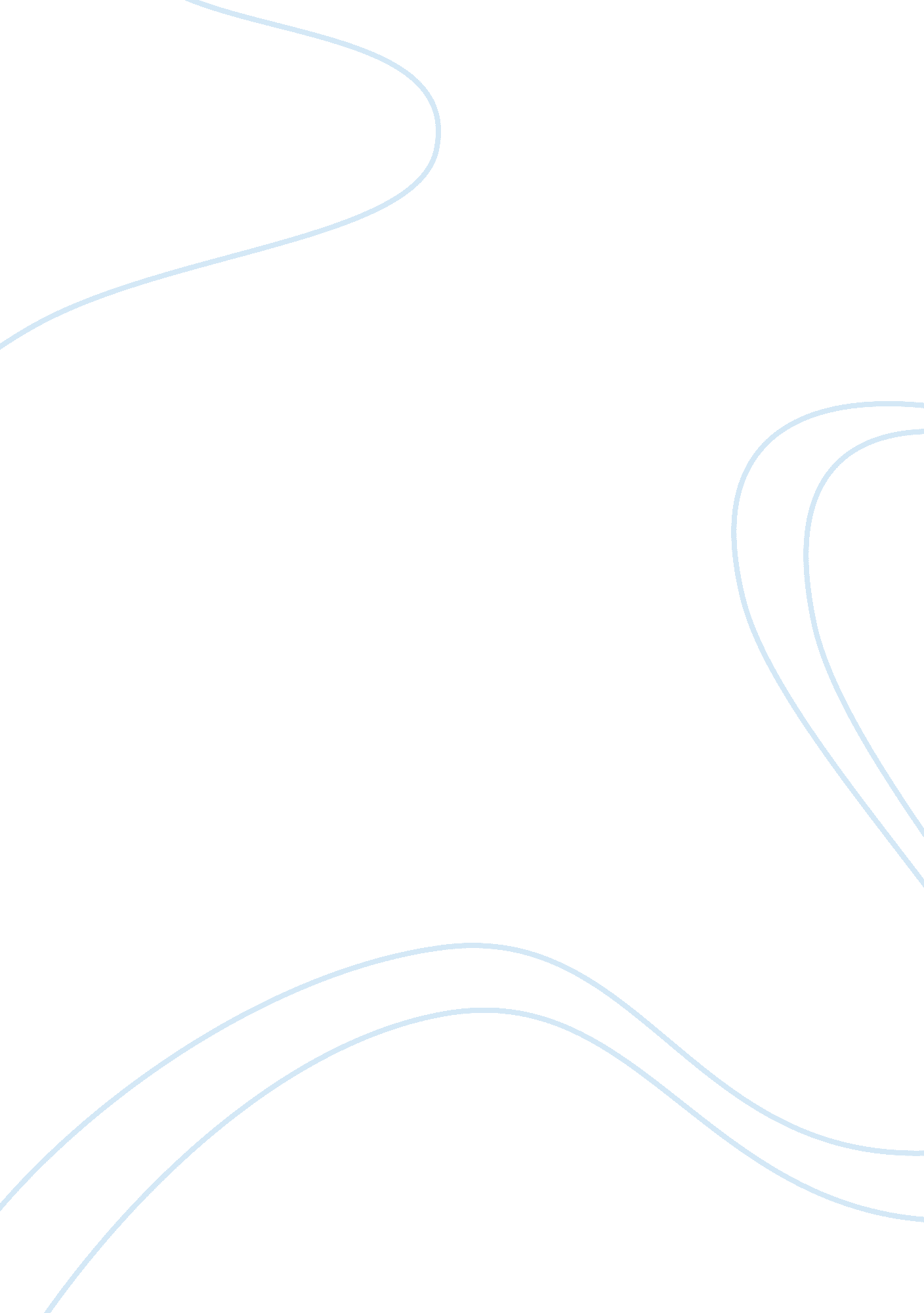 Flow: for love of water critical thinking exampleEnvironment, Earth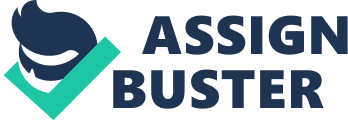 This is an intriguing film produced by Steven Starr and directed by Irena Salina. The films is designed to showcases several interviews from analysts, scientists and experts in water and community activities. The main intention is to demonstrate water infrastructure initiatives and ways to ensure that not only can the environment be sustained in a proper and acceptable manner, but also that people can establish private business enterprises and make massive profits from the same, and still provide the community with clean water to drink. This was the most surprising part of the film. It is not common thing for a person to make such estimated amount of profits while engaging in environmental friendly activities. 
Some of the significant industry players included in the award winning documentary include the Coca-Cola Company, The International Monetary Fund (IMF), Suez and Nestle. These companies are extremely instrumental if such a project of immense importance to the human race on earth should be implemented. The most-shocking reality from the film was the extent that water, which is an extremely critical resource to humans and at large all living things was dwindling. Before watching the film I belonged to the school of thought that regarded water as belonging to that class of resources that are infinite. I was in for a rude shock. Despite all the rivers, lakes, ocean and other water resources water is indeed a finite resource and should be used appropriately. 
Life cannot be sustained on earth without water. The movie Flow seeks to bring to the attention of people that earth most crucial resource is facing a danger and the cause of all this can be linked to greed. Work Cited FLOW: For Love of Water. Dir. Salina Irena. 2008. 